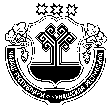      Об определении местоположения           В соответствии с действующим законодательством  «О местном самоуправлении»  администрация Кадикасинского сельского поселения Моргаушского района Чувашской Республики п о с т а н о в л я е т: 1. Присвоить жилому дому, расположенному на земельном участке с кадастровым номером 21:17:070101:119 находящийся на территории Кадикасинского сельского поселения Моргаушского района Чувашской Республики   адрес: Чувашская Республика - Чувашия, муниципальный район Моргаушский, с/пос. Кадикасинское, д. Анаткасы, ул. Заовражная,   дом 36А.           2. Постановление вступает в силу с момента его подписания. И.о главы администрации Кадикасинсого  сельского поселения                                                                                          Моргаушского района Чувашской Республики                                                     О.В.ЕльниковаЧУВАШСКАЯ РЕСПУБЛИКАМОРГАУШСКИЙ РАЙОН                АДМИНИСТРАЦИЯ               КАДИКАСИНСКОГО СЕЛЬСКОГО ПОСЕЛЕНИЯ    ПОСТАНОВЛЕНИЕ            Деревня Кораккасы                                                          ЧĂВАШ РЕСПУБЛИКИМУРКАШ РАЙОНĔ    КАТЬКАС ЯЛ   ПОСЕЛЕНИЙĔН     АДМИНИСТРАЦИЙĔЙЫШĂНУКораккас ялĕ